UCHWAŁA  Nr  XXIV/174/12Rady Miejskiej w Czyżewie20 grudnia  2012 r.w sprawie określenia wzoru deklaracji o wysokości opłaty za gospodarowanie odpadami komunalnymi składanej przez właścicieli nieruchomości zamieszkałych położonych na obszarze Gminy Czyżew        Na podstawie art. 18 ust.2  pkt 15, art. 40 ust. 1 i art. 41 ust. 1 ustawy z dnia 8 marca 1990 r. o samorządzie gminnym (Dz.U. z 2001 r. Nr 142, poz.1591) art. 6n ust.1 ustawy z dnia 13 września 1996 r. o utrzymaniu czystości i porządku w gminach (Dz. U. z 2012 r., poz. 391) oraz art.12 ustawy z dnia 1 lipca 2011 r. o zmianie ustawy o utrzymaniu czystości i porządku w gminach oraz niektórych innych ustaw (Dz. U. z 2011 r. Nr 152, poz. 897)Rada Miejska uchwala, co następuje:Określa się wzór deklaracji o wysokości opłaty za gospodarowanie odpadami komunalnymi składanej przez właścicieli nieruchomości w rozumieniu przepisu art. 2 ustawy o utrzymaniu czystości i porządku w gminach, zamieszkałych, położonych na obszarze Gminy Czyżew, stanowiący załącznik do niniejszej uchwały. Deklarację, o której mowa w § 1, właściciele nieruchomości obowiązani są złożyć do Burmistrza Czyżewa w terminie: do 31 marca 2013 r. – dla pierwszej deklaracji, 14 dni  od dnia zamieszkania na danej nieruchomości pierwszego mieszkańca, 14 dni od dnia zmiany danych będących podstawą ustalenia wysokości należnej opłaty za gospodarowanie odpadami, 14 dni od daty wejścia w życie uchwały w sprawie zmiany wysokości stawki opłaty za gospodarowanie odpadami komunalnymi. Opłatę za gospodarowanie odpadami komunalnymi w zmienionej wysokości wynikającą ze zmiany deklaracji, uiszcza się począwszy od miesiąca następującego po miesiącu, w którym nastąpiła zmiana danych. W celu potwierdzenia danych zawartych w deklaracji właściciele nieruchomości obowiązani są dostarczyć oświadczenie o zamieszkaniu osoby zameldowanej a nie ujętej w deklaracji, w innej gminie, kraju lub w innym niż miejsce zameldowania lokalu, oświadczenie o uczących się dzieciach pozostających poza miejscem zamieszkania lub inne dokumenty. Wykonanie uchwały powierza się Burmistrzowi Czyżewa.Uchwała wchodzi w życie po upływie 14 dni od dnia ogłoszeniu w Dzienniku Urzędowym Województwa Podlaskiego.Przewodniczący Rady MiejskiejWitold Sienicki do uchwały XXIV/174/12 Rady Miejskiej w Czyżewie z dnia 20 grudnia 2012 r.Wzór deklaracji o wysokości opłaty za gospodarowanieodpadami komunalnymiDEKLARACJA O WYSOKOŚCI OPŁATY ZA GOSPODAROWANIEODPADAMI KOMUNALNYMIPOLA JASNE WYPEŁNIA WŁAŚCICIEL NIERUCHOMOŚCI DUŻYMI, DRUKOWANYMI LITERAMI, CZARNYM LUB NIEBIESKIM KOLOREMPouczenie:1. Deklaracja stanowi podstawę do wystawienia tytułu wykonawczego (art. 6 n ust. 1 ustawy z dnia 13 września 1996 r. o utrzymaniu czystości i porządku w gminach, tj. Dz. U. z 2012 r. poz. 391 z późn. zm.).2. Właściciel nieruchomości jest obowiązany złożyć do Burmistrza Czyżewa deklarację o wysokości opłaty za gospodarowanie odpadami komunalnymi w terminie 14 dni od dnia zamieszkania na danej nieruchomości pierwszego mieszkańca lub powstania na danej nieruchomości odpadów komunalnych.3. Pierwszą deklarację należy złożyć w terminie do dnia 31 marca 2013 r.4. W przypadku zmiany danych będących podstawą ustalenia wysokości należnej opłaty za gospodarowanie odpadami komunalnymi właściciel nieruchomości jest obowiązany złożyć nową deklarację w terminie 14 dni od dnia nastąpienia zmiany (art. 6 m ustawy z dnia 13 września 1996 r. o utrzymaniu czystości i porządku w gminach).5. W celu potwierdzenia danych zawartych w deklaracji właściciel nieruchomości obowiązany jest dostarczyć oświadczenie o zamieszkaniu osoby zameldowanej a nie ujętej w deklaracji, w innej gminie, kraju lub w innym niż miejsce zameldowania lokalu, oświadczenie o uczących się dzieciach pozostających poza miejscem zamieszkania lub inne dokumenty. 6. Zgodnie z art. 6 c ustawy z dnia 13 września 1996 r. o utrzymaniu czystości i porządku w gminach w  razie niezłożenia deklaracji albo w przypadku uzasadnionych wątpliwości Burmistrz Czyżewa określi w drodze decyzji wysokość należnej opłaty za gospodarowanie odpadami komunalnymi.Objaśnienia:1. Wysokość miesięcznej opłaty za gospodarowanie odpadami komunalnymi jest zależna od liczby osób zamieszkujących we wspólnym gospodarstwie domowym. Wysokość opłaty należy obliczyć na podstawie obowiązującej stawki opłaty ustalonej Uchwałą Rady Miejskiej w Czyżewie.2. Opłatę należy uiszczać bez wezwania w cyklu kwartalnym: za I kwartał - do 15 marca, za II kwartał - do 15 maja, za III kwartał - do 15 września, za IV kwartał - do 15 listopada na rachunek bankowy Urzędu Miejskiego w Czyżewie BS Czyżew  54 8747 0008 0000 0084 2000 0010 lub  do inkasenta.Przewodniczący Rady MiejskiejWitold SienickiPodstawa prawna:Ustawa z dnia 13 września 1996 roku o utrzymaniu czystości i porządku w gminach ( Dz. U. z 2012 r. poz. 391 )Ustawa z dnia 13 września 1996 roku o utrzymaniu czystości i porządku w gminach ( Dz. U. z 2012 r. poz. 391 )Ustawa z dnia 13 września 1996 roku o utrzymaniu czystości i porządku w gminach ( Dz. U. z 2012 r. poz. 391 )Ustawa z dnia 13 września 1996 roku o utrzymaniu czystości i porządku w gminach ( Dz. U. z 2012 r. poz. 391 )Ustawa z dnia 13 września 1996 roku o utrzymaniu czystości i porządku w gminach ( Dz. U. z 2012 r. poz. 391 )Ustawa z dnia 13 września 1996 roku o utrzymaniu czystości i porządku w gminach ( Dz. U. z 2012 r. poz. 391 )Ustawa z dnia 13 września 1996 roku o utrzymaniu czystości i porządku w gminach ( Dz. U. z 2012 r. poz. 391 )Składający:Formularz przeznaczony dla właścicieli nieruchomości zamieszkałych położonych na terenie Gminy CzyżewFormularz przeznaczony dla właścicieli nieruchomości zamieszkałych położonych na terenie Gminy CzyżewFormularz przeznaczony dla właścicieli nieruchomości zamieszkałych położonych na terenie Gminy CzyżewFormularz przeznaczony dla właścicieli nieruchomości zamieszkałych położonych na terenie Gminy CzyżewFormularz przeznaczony dla właścicieli nieruchomości zamieszkałych położonych na terenie Gminy CzyżewFormularz przeznaczony dla właścicieli nieruchomości zamieszkałych położonych na terenie Gminy CzyżewFormularz przeznaczony dla właścicieli nieruchomości zamieszkałych położonych na terenie Gminy CzyżewTermin składania:Pierwszy termin składania do dnia 31 marca 2013 r. lub w terminie 14 dni od dnia zamieszkania na danej nieruchomości pierwszego mieszkańca lub w terminie 14 dni od dnia, w którym nastąpiły zmiany danych określonych w deklaracji.Pierwszy termin składania do dnia 31 marca 2013 r. lub w terminie 14 dni od dnia zamieszkania na danej nieruchomości pierwszego mieszkańca lub w terminie 14 dni od dnia, w którym nastąpiły zmiany danych określonych w deklaracji.Pierwszy termin składania do dnia 31 marca 2013 r. lub w terminie 14 dni od dnia zamieszkania na danej nieruchomości pierwszego mieszkańca lub w terminie 14 dni od dnia, w którym nastąpiły zmiany danych określonych w deklaracji.Pierwszy termin składania do dnia 31 marca 2013 r. lub w terminie 14 dni od dnia zamieszkania na danej nieruchomości pierwszego mieszkańca lub w terminie 14 dni od dnia, w którym nastąpiły zmiany danych określonych w deklaracji.Pierwszy termin składania do dnia 31 marca 2013 r. lub w terminie 14 dni od dnia zamieszkania na danej nieruchomości pierwszego mieszkańca lub w terminie 14 dni od dnia, w którym nastąpiły zmiany danych określonych w deklaracji.Pierwszy termin składania do dnia 31 marca 2013 r. lub w terminie 14 dni od dnia zamieszkania na danej nieruchomości pierwszego mieszkańca lub w terminie 14 dni od dnia, w którym nastąpiły zmiany danych określonych w deklaracji.Pierwszy termin składania do dnia 31 marca 2013 r. lub w terminie 14 dni od dnia zamieszkania na danej nieruchomości pierwszego mieszkańca lub w terminie 14 dni od dnia, w którym nastąpiły zmiany danych określonych w deklaracji.Miejsce składania:Urząd Miejski w Czyżewie, ul. Mazowiecka 34 18-220 CzyżewUrząd Miejski w Czyżewie, ul. Mazowiecka 34 18-220 CzyżewUrząd Miejski w Czyżewie, ul. Mazowiecka 34 18-220 CzyżewUrząd Miejski w Czyżewie, ul. Mazowiecka 34 18-220 CzyżewUrząd Miejski w Czyżewie, ul. Mazowiecka 34 18-220 CzyżewUrząd Miejski w Czyżewie, ul. Mazowiecka 34 18-220 CzyżewUrząd Miejski w Czyżewie, ul. Mazowiecka 34 18-220 CzyżewORGAN WŁAŚCIWY DO PRZYJĘCIA DEKLARACJIORGAN WŁAŚCIWY DO PRZYJĘCIA DEKLARACJIORGAN WŁAŚCIWY DO PRZYJĘCIA DEKLARACJIORGAN WŁAŚCIWY DO PRZYJĘCIA DEKLARACJIORGAN WŁAŚCIWY DO PRZYJĘCIA DEKLARACJIORGAN WŁAŚCIWY DO PRZYJĘCIA DEKLARACJIORGAN WŁAŚCIWY DO PRZYJĘCIA DEKLARACJIORGAN WŁAŚCIWY DO PRZYJĘCIA DEKLARACJI    BURMISTRZ CZYŻEWA, ul. Mazowiecka 34  18-220 Czyżew    BURMISTRZ CZYŻEWA, ul. Mazowiecka 34  18-220 Czyżew    BURMISTRZ CZYŻEWA, ul. Mazowiecka 34  18-220 Czyżew    BURMISTRZ CZYŻEWA, ul. Mazowiecka 34  18-220 Czyżew    BURMISTRZ CZYŻEWA, ul. Mazowiecka 34  18-220 Czyżew    BURMISTRZ CZYŻEWA, ul. Mazowiecka 34  18-220 Czyżew    BURMISTRZ CZYŻEWA, ul. Mazowiecka 34  18-220 Czyżew    BURMISTRZ CZYŻEWA, ul. Mazowiecka 34  18-220 CzyżewOBOWIĄZEK ZŁOŻENIA DEKLARACJIOBOWIĄZEK ZŁOŻENIA DEKLARACJIOBOWIĄZEK ZŁOŻENIA DEKLARACJIOBOWIĄZEK ZŁOŻENIA DEKLARACJIOBOWIĄZEK ZŁOŻENIA DEKLARACJIOBOWIĄZEK ZŁOŻENIA DEKLARACJIOBOWIĄZEK ZŁOŻENIA DEKLARACJIOBOWIĄZEK ZŁOŻENIA DEKLARACJIOkoliczności powodujące obowiązek złożenia deklaracji (zaznacz właściwy kwadrat)              pierwsza deklaracja                        zmiana danych zawartych w pierwszej deklaracjiOkoliczności powodujące obowiązek złożenia deklaracji (zaznacz właściwy kwadrat)              pierwsza deklaracja                        zmiana danych zawartych w pierwszej deklaracjiOkoliczności powodujące obowiązek złożenia deklaracji (zaznacz właściwy kwadrat)              pierwsza deklaracja                        zmiana danych zawartych w pierwszej deklaracjiOkoliczności powodujące obowiązek złożenia deklaracji (zaznacz właściwy kwadrat)              pierwsza deklaracja                        zmiana danych zawartych w pierwszej deklaracjiOkoliczności powodujące obowiązek złożenia deklaracji (zaznacz właściwy kwadrat)              pierwsza deklaracja                        zmiana danych zawartych w pierwszej deklaracjiOkoliczności powodujące obowiązek złożenia deklaracji (zaznacz właściwy kwadrat)              pierwsza deklaracja                        zmiana danych zawartych w pierwszej deklaracjiOkoliczności powodujące obowiązek złożenia deklaracji (zaznacz właściwy kwadrat)              pierwsza deklaracja                        zmiana danych zawartych w pierwszej deklaracjiOkoliczności powodujące obowiązek złożenia deklaracji (zaznacz właściwy kwadrat)              pierwsza deklaracja                        zmiana danych zawartych w pierwszej deklaracjiPODMIOT ZOBOWIĄZANY DO ZŁOŻENIA DEKLARACJI PODMIOT ZOBOWIĄZANY DO ZŁOŻENIA DEKLARACJI PODMIOT ZOBOWIĄZANY DO ZŁOŻENIA DEKLARACJI PODMIOT ZOBOWIĄZANY DO ZŁOŻENIA DEKLARACJI PODMIOT ZOBOWIĄZANY DO ZŁOŻENIA DEKLARACJI PODMIOT ZOBOWIĄZANY DO ZŁOŻENIA DEKLARACJI PODMIOT ZOBOWIĄZANY DO ZŁOŻENIA DEKLARACJI PODMIOT ZOBOWIĄZANY DO ZŁOŻENIA DEKLARACJI                       właściciel, użytkownik lub posiadacz            współwłaściciel                      właściciel, użytkownik lub posiadacz            współwłaściciel                      właściciel, użytkownik lub posiadacz            współwłaściciel                      właściciel, użytkownik lub posiadacz            współwłaściciel                      właściciel, użytkownik lub posiadacz            współwłaściciel                      właściciel, użytkownik lub posiadacz            współwłaściciel                      właściciel, użytkownik lub posiadacz            współwłaściciel                      właściciel, użytkownik lub posiadacz            współwłaścicielDANE SKŁADAJĄCEGO DEKLARACJĘDANE SKŁADAJĄCEGO DEKLARACJĘDANE SKŁADAJĄCEGO DEKLARACJĘDANE SKŁADAJĄCEGO DEKLARACJĘDANE SKŁADAJĄCEGO DEKLARACJĘDANE SKŁADAJĄCEGO DEKLARACJĘDANE SKŁADAJĄCEGO DEKLARACJĘDANE SKŁADAJĄCEGO DEKLARACJĘ            osoba fizyczna          osoba prawna       jednostka organizacyjna nie posiadająca                                                                                                                osobowości prawnej            osoba fizyczna          osoba prawna       jednostka organizacyjna nie posiadająca                                                                                                                osobowości prawnej            osoba fizyczna          osoba prawna       jednostka organizacyjna nie posiadająca                                                                                                                osobowości prawnej            osoba fizyczna          osoba prawna       jednostka organizacyjna nie posiadająca                                                                                                                osobowości prawnej            osoba fizyczna          osoba prawna       jednostka organizacyjna nie posiadająca                                                                                                                osobowości prawnej            osoba fizyczna          osoba prawna       jednostka organizacyjna nie posiadająca                                                                                                                osobowości prawnej            osoba fizyczna          osoba prawna       jednostka organizacyjna nie posiadająca                                                                                                                osobowości prawnej            osoba fizyczna          osoba prawna       jednostka organizacyjna nie posiadająca                                                                                                                osobowości prawnej       Imię i nazwisko / nazwa        Imię i nazwisko / nazwa        Imię i nazwisko / nazwa        Imię i nazwisko / nazwa        Imię i nazwisko / nazwa        Imię i nazwisko / nazwa        Imię i nazwisko / nazwa        Imię i nazwisko / nazwa ADRES NIERUCHOMOŚCI, NA KTÓREJ POWSTAJĄ ODPADY KOMUNALNEADRES NIERUCHOMOŚCI, NA KTÓREJ POWSTAJĄ ODPADY KOMUNALNEADRES NIERUCHOMOŚCI, NA KTÓREJ POWSTAJĄ ODPADY KOMUNALNEADRES NIERUCHOMOŚCI, NA KTÓREJ POWSTAJĄ ODPADY KOMUNALNEADRES NIERUCHOMOŚCI, NA KTÓREJ POWSTAJĄ ODPADY KOMUNALNEADRES NIERUCHOMOŚCI, NA KTÓREJ POWSTAJĄ ODPADY KOMUNALNEADRES NIERUCHOMOŚCI, NA KTÓREJ POWSTAJĄ ODPADY KOMUNALNEADRES NIERUCHOMOŚCI, NA KTÓREJ POWSTAJĄ ODPADY KOMUNALNEGminaGminaUlicaNr domuNr domuNr domuNr lokaluNr lokaluMiejscowośćMiejscowośćKod pocztowyPocztaPocztaPocztaPocztaPocztaNr ewidencyjny działkiNr ewidencyjny działkiNr ewidencyjny działkiNr ewidencyjny działkiNr ewidencyjny działkiNr ewidencyjny działkiNr ewidencyjny działkiNr ewidencyjny działkiADRES DO KORESPONDENCJI - JEŚLI JEST INNY NIŻ ADRES NIERUCHOMOŚCI W CZĘŚCI E.ADRES DO KORESPONDENCJI - JEŚLI JEST INNY NIŻ ADRES NIERUCHOMOŚCI W CZĘŚCI E.ADRES DO KORESPONDENCJI - JEŚLI JEST INNY NIŻ ADRES NIERUCHOMOŚCI W CZĘŚCI E.ADRES DO KORESPONDENCJI - JEŚLI JEST INNY NIŻ ADRES NIERUCHOMOŚCI W CZĘŚCI E.ADRES DO KORESPONDENCJI - JEŚLI JEST INNY NIŻ ADRES NIERUCHOMOŚCI W CZĘŚCI E.ADRES DO KORESPONDENCJI - JEŚLI JEST INNY NIŻ ADRES NIERUCHOMOŚCI W CZĘŚCI E.ADRES DO KORESPONDENCJI - JEŚLI JEST INNY NIŻ ADRES NIERUCHOMOŚCI W CZĘŚCI E.ADRES DO KORESPONDENCJI - JEŚLI JEST INNY NIŻ ADRES NIERUCHOMOŚCI W CZĘŚCI E.Kraj Kraj WojewództwoPowiatPowiatPowiatPowiatPowiatGminaGminaUlicaNr domuNr domuNr lokaluNr lokaluNr lokaluMiejscowośćMiejscowośćKod pocztowypocztapocztapocztapocztapocztaOPŁATA ZA GOSPODAROWANIE ODPADAMI KOMUNALNYMIOPŁATA ZA GOSPODAROWANIE ODPADAMI KOMUNALNYMIOPŁATA ZA GOSPODAROWANIE ODPADAMI KOMUNALNYMIOPŁATA ZA GOSPODAROWANIE ODPADAMI KOMUNALNYMIOPŁATA ZA GOSPODAROWANIE ODPADAMI KOMUNALNYMIOPŁATA ZA GOSPODAROWANIE ODPADAMI KOMUNALNYMIOPŁATA ZA GOSPODAROWANIE ODPADAMI KOMUNALNYMIOPŁATA ZA GOSPODAROWANIE ODPADAMI KOMUNALNYMIStawka opłaty określona Uchwałą Rady Miejskiej w sprawie ustalenia stawek opłat za gospodarowanie odpadami komunalnymiStawka opłaty określona Uchwałą Rady Miejskiej w sprawie ustalenia stawek opłat za gospodarowanie odpadami komunalnymiStawka opłaty określona Uchwałą Rady Miejskiej w sprawie ustalenia stawek opłat za gospodarowanie odpadami komunalnymiStawka opłaty określona Uchwałą Rady Miejskiej w sprawie ustalenia stawek opłat za gospodarowanie odpadami komunalnymizł/na gospodarstwozł/na gospodarstwozł/na gospodarstwozł/na gospodarstwoLiczba osób zamieszkujących nieruchomość wskazaną w części ELiczba osób zamieszkujących nieruchomość wskazaną w części ELiczba osób zamieszkujących nieruchomość wskazaną w części ELiczba osób zamieszkujących nieruchomość wskazaną w części EMiesięczna kwota opłatyMiesięczna kwota opłatyMiesięczna kwota opłatyMiesięczna kwota opłatyzł/miesiączł/miesiączł/miesiączł/miesiącOŚWIADCZENIE I PODPIS SKŁADAJĄCEGO/ OSOBY REPREZENTUJĄCEJ SKŁADAJĄCEGOOŚWIADCZENIE I PODPIS SKŁADAJĄCEGO/ OSOBY REPREZENTUJĄCEJ SKŁADAJĄCEGOOŚWIADCZENIE I PODPIS SKŁADAJĄCEGO/ OSOBY REPREZENTUJĄCEJ SKŁADAJĄCEGOOŚWIADCZENIE I PODPIS SKŁADAJĄCEGO/ OSOBY REPREZENTUJĄCEJ SKŁADAJĄCEGOOŚWIADCZENIE I PODPIS SKŁADAJĄCEGO/ OSOBY REPREZENTUJĄCEJ SKŁADAJĄCEGOOŚWIADCZENIE I PODPIS SKŁADAJĄCEGO/ OSOBY REPREZENTUJĄCEJ SKŁADAJĄCEGOOŚWIADCZENIE I PODPIS SKŁADAJĄCEGO/ OSOBY REPREZENTUJĄCEJ SKŁADAJĄCEGOOŚWIADCZENIE I PODPIS SKŁADAJĄCEGO/ OSOBY REPREZENTUJĄCEJ SKŁADAJĄCEGOOświadczam, że na nieruchomości wskazanej w części E. niniejszej deklaracji odpady komunalne będą gromadzone i odbierane w sposób (zaznaczyć właściwy kwadrat)Oświadczam, że na nieruchomości wskazanej w części E. niniejszej deklaracji odpady komunalne będą gromadzone i odbierane w sposób (zaznaczyć właściwy kwadrat)Oświadczam, że na nieruchomości wskazanej w części E. niniejszej deklaracji odpady komunalne będą gromadzone i odbierane w sposób (zaznaczyć właściwy kwadrat)Oświadczam, że na nieruchomości wskazanej w części E. niniejszej deklaracji odpady komunalne będą gromadzone i odbierane w sposób (zaznaczyć właściwy kwadrat)Oświadczam, że na nieruchomości wskazanej w części E. niniejszej deklaracji odpady komunalne będą gromadzone i odbierane w sposób (zaznaczyć właściwy kwadrat)Oświadczam, że na nieruchomości wskazanej w części E. niniejszej deklaracji odpady komunalne będą gromadzone i odbierane w sposób (zaznaczyć właściwy kwadrat)Oświadczam, że na nieruchomości wskazanej w części E. niniejszej deklaracji odpady komunalne będą gromadzone i odbierane w sposób (zaznaczyć właściwy kwadrat)Oświadczam, że na nieruchomości wskazanej w części E. niniejszej deklaracji odpady komunalne będą gromadzone i odbierane w sposób (zaznaczyć właściwy kwadrat)                                            selektywny                                           zmieszany                                            selektywny                                           zmieszany                                            selektywny                                           zmieszany                                            selektywny                                           zmieszany                                            selektywny                                           zmieszany                                            selektywny                                           zmieszany                                            selektywny                                           zmieszany                                            selektywny                                           zmieszanyI. DANE POTRZEBNE DO CELÓW SPRAWOZDAWCZYCHI. DANE POTRZEBNE DO CELÓW SPRAWOZDAWCZYCHI. DANE POTRZEBNE DO CELÓW SPRAWOZDAWCZYCHI. DANE POTRZEBNE DO CELÓW SPRAWOZDAWCZYCHI. DANE POTRZEBNE DO CELÓW SPRAWOZDAWCZYCHI. DANE POTRZEBNE DO CELÓW SPRAWOZDAWCZYCHI. DANE POTRZEBNE DO CELÓW SPRAWOZDAWCZYCHI. DANE POTRZEBNE DO CELÓW SPRAWOZDAWCZYCHNa nieruchomości znajduje się kompostownik lub pryzma kompostowa                                                                                                  tak                                           nieW inny sposób wykorzystuję odpady kuchenne i ogrodowe (wskazać w jaki): ………………………………. …………………………………………………………………………………………………………………………………………………………………...…………………………………………………………………………………………………………………………………………………………………...Na nieruchomości znajduje się kompostownik lub pryzma kompostowa                                                                                                  tak                                           nieW inny sposób wykorzystuję odpady kuchenne i ogrodowe (wskazać w jaki): ………………………………. …………………………………………………………………………………………………………………………………………………………………...…………………………………………………………………………………………………………………………………………………………………...Na nieruchomości znajduje się kompostownik lub pryzma kompostowa                                                                                                  tak                                           nieW inny sposób wykorzystuję odpady kuchenne i ogrodowe (wskazać w jaki): ………………………………. …………………………………………………………………………………………………………………………………………………………………...…………………………………………………………………………………………………………………………………………………………………...Na nieruchomości znajduje się kompostownik lub pryzma kompostowa                                                                                                  tak                                           nieW inny sposób wykorzystuję odpady kuchenne i ogrodowe (wskazać w jaki): ………………………………. …………………………………………………………………………………………………………………………………………………………………...…………………………………………………………………………………………………………………………………………………………………...Na nieruchomości znajduje się kompostownik lub pryzma kompostowa                                                                                                  tak                                           nieW inny sposób wykorzystuję odpady kuchenne i ogrodowe (wskazać w jaki): ………………………………. …………………………………………………………………………………………………………………………………………………………………...…………………………………………………………………………………………………………………………………………………………………...Na nieruchomości znajduje się kompostownik lub pryzma kompostowa                                                                                                  tak                                           nieW inny sposób wykorzystuję odpady kuchenne i ogrodowe (wskazać w jaki): ………………………………. …………………………………………………………………………………………………………………………………………………………………...…………………………………………………………………………………………………………………………………………………………………...Na nieruchomości znajduje się kompostownik lub pryzma kompostowa                                                                                                  tak                                           nieW inny sposób wykorzystuję odpady kuchenne i ogrodowe (wskazać w jaki): ………………………………. …………………………………………………………………………………………………………………………………………………………………...…………………………………………………………………………………………………………………………………………………………………...Na nieruchomości znajduje się kompostownik lub pryzma kompostowa                                                                                                  tak                                           nieW inny sposób wykorzystuję odpady kuchenne i ogrodowe (wskazać w jaki): ………………………………. …………………………………………………………………………………………………………………………………………………………………...…………………………………………………………………………………………………………………………………………………………………...J. OŚWIADCZENIE I PODPIS SKŁADAJĄCEGO DEKLARACJĘ/OSOBY REPREZENTUJĄCEJ SKŁADAJĄCEGO DEKLARACJĘJ. OŚWIADCZENIE I PODPIS SKŁADAJĄCEGO DEKLARACJĘ/OSOBY REPREZENTUJĄCEJ SKŁADAJĄCEGO DEKLARACJĘJ. OŚWIADCZENIE I PODPIS SKŁADAJĄCEGO DEKLARACJĘ/OSOBY REPREZENTUJĄCEJ SKŁADAJĄCEGO DEKLARACJĘJ. OŚWIADCZENIE I PODPIS SKŁADAJĄCEGO DEKLARACJĘ/OSOBY REPREZENTUJĄCEJ SKŁADAJĄCEGO DEKLARACJĘJ. OŚWIADCZENIE I PODPIS SKŁADAJĄCEGO DEKLARACJĘ/OSOBY REPREZENTUJĄCEJ SKŁADAJĄCEGO DEKLARACJĘJ. OŚWIADCZENIE I PODPIS SKŁADAJĄCEGO DEKLARACJĘ/OSOBY REPREZENTUJĄCEJ SKŁADAJĄCEGO DEKLARACJĘJ. OŚWIADCZENIE I PODPIS SKŁADAJĄCEGO DEKLARACJĘ/OSOBY REPREZENTUJĄCEJ SKŁADAJĄCEGO DEKLARACJĘJ. OŚWIADCZENIE I PODPIS SKŁADAJĄCEGO DEKLARACJĘ/OSOBY REPREZENTUJĄCEJ SKŁADAJĄCEGO DEKLARACJĘOświadczam, że są mi znane przepisy Kodeksu Karnego Skarbowego o odpowiedzialności karnej za podanie danych niezgodnych ze stanem faktycznym.Wyrażam zgodę na przetwarzanie moich danych osobowych zawartych w niniejszej deklaracji na potrzeby funkcjonowania systemu gospodarowania odpadami komunalnymi zgodnie z przepisami ustawy o ochronie danych osobowych.Oświadczam, że są mi znane przepisy Kodeksu Karnego Skarbowego o odpowiedzialności karnej za podanie danych niezgodnych ze stanem faktycznym.Wyrażam zgodę na przetwarzanie moich danych osobowych zawartych w niniejszej deklaracji na potrzeby funkcjonowania systemu gospodarowania odpadami komunalnymi zgodnie z przepisami ustawy o ochronie danych osobowych.Oświadczam, że są mi znane przepisy Kodeksu Karnego Skarbowego o odpowiedzialności karnej za podanie danych niezgodnych ze stanem faktycznym.Wyrażam zgodę na przetwarzanie moich danych osobowych zawartych w niniejszej deklaracji na potrzeby funkcjonowania systemu gospodarowania odpadami komunalnymi zgodnie z przepisami ustawy o ochronie danych osobowych.Oświadczam, że są mi znane przepisy Kodeksu Karnego Skarbowego o odpowiedzialności karnej za podanie danych niezgodnych ze stanem faktycznym.Wyrażam zgodę na przetwarzanie moich danych osobowych zawartych w niniejszej deklaracji na potrzeby funkcjonowania systemu gospodarowania odpadami komunalnymi zgodnie z przepisami ustawy o ochronie danych osobowych.Oświadczam, że są mi znane przepisy Kodeksu Karnego Skarbowego o odpowiedzialności karnej za podanie danych niezgodnych ze stanem faktycznym.Wyrażam zgodę na przetwarzanie moich danych osobowych zawartych w niniejszej deklaracji na potrzeby funkcjonowania systemu gospodarowania odpadami komunalnymi zgodnie z przepisami ustawy o ochronie danych osobowych.Oświadczam, że są mi znane przepisy Kodeksu Karnego Skarbowego o odpowiedzialności karnej za podanie danych niezgodnych ze stanem faktycznym.Wyrażam zgodę na przetwarzanie moich danych osobowych zawartych w niniejszej deklaracji na potrzeby funkcjonowania systemu gospodarowania odpadami komunalnymi zgodnie z przepisami ustawy o ochronie danych osobowych.Oświadczam, że są mi znane przepisy Kodeksu Karnego Skarbowego o odpowiedzialności karnej za podanie danych niezgodnych ze stanem faktycznym.Wyrażam zgodę na przetwarzanie moich danych osobowych zawartych w niniejszej deklaracji na potrzeby funkcjonowania systemu gospodarowania odpadami komunalnymi zgodnie z przepisami ustawy o ochronie danych osobowych.Oświadczam, że są mi znane przepisy Kodeksu Karnego Skarbowego o odpowiedzialności karnej za podanie danych niezgodnych ze stanem faktycznym.Wyrażam zgodę na przetwarzanie moich danych osobowych zawartych w niniejszej deklaracji na potrzeby funkcjonowania systemu gospodarowania odpadami komunalnymi zgodnie z przepisami ustawy o ochronie danych osobowych.       ………………….………..…………                                                   ….…………………….…………….            (miejscowość i data)                                                               (czytelny podpis)       ………………….………..…………                                                   ….…………………….…………….            (miejscowość i data)                                                               (czytelny podpis)       ………………….………..…………                                                   ….…………………….…………….            (miejscowość i data)                                                               (czytelny podpis)       ………………….………..…………                                                   ….…………………….…………….            (miejscowość i data)                                                               (czytelny podpis)       ………………….………..…………                                                   ….…………………….…………….            (miejscowość i data)                                                               (czytelny podpis)       ………………….………..…………                                                   ….…………………….…………….            (miejscowość i data)                                                               (czytelny podpis)       ………………….………..…………                                                   ….…………………….…………….            (miejscowość i data)                                                               (czytelny podpis)       ………………….………..…………                                                   ….…………………….…………….            (miejscowość i data)                                                               (czytelny podpis)ADNOTACJE ORGANUADNOTACJE ORGANUADNOTACJE ORGANUADNOTACJE ORGANUADNOTACJE ORGANUADNOTACJE ORGANUADNOTACJE ORGANU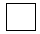 